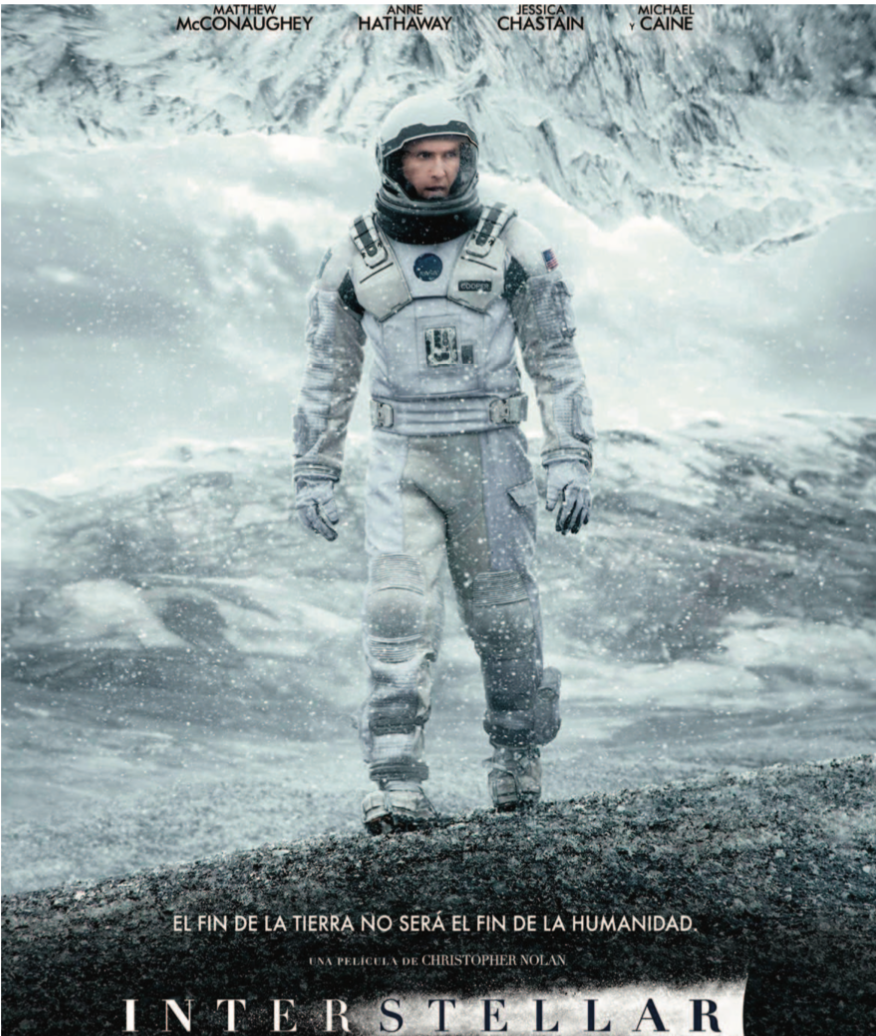 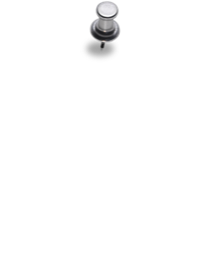 INTERESTELLAR______________________________________________________________________________________________________________________________________________________________________________Marca los contenidos que crees que definen mejor la película:	Acción		Comedia	Sorpresas	Aventuras	Drama			Ciencia ficción	Historia	Tensión	Documental	Animación	Catástrofe	Romance	Musical	Lágrimas		Terror		Fantasía	BélicoEscribe tu propia sinopsis de la película.De no poder tener el que tiene, ¿qué título le hubieses puesto tú a esta película?Escribe una crítica expresando tu opinión sobre la película e indicando las razones por las que la película podría gustar a otras personas.Dibuja en una línea del tiempo los momentos importantes que suceden en la película y comenta con el grupo:La estructura de la película.Cuál crees que es la trama o historia principal.Y qué otras historias o tramas secundarias hay.6. ¿Qué otras obras que conozcas tratan los mismos temas tratados en la película? Piensa en obras de:	· Literatura	· Cine y televisión 	· Artes plásticas (pintura, escultura, arquitectura)7. Investigad y recoged información sobre:	· Teoría de la relatividad	· Teoría de la gravedad	· Agujero de gusano	· Agujero negro (Gargantúa)	· La dilatación temporal gravitacional8. DEBATES. Realizar debates en los que se traten las siguientes preguntas:	· ¿El universo es una casualidad?	· ¿Sólo existe vida en nuestro planeta?	· ¿Qué sentido tiene sobrevivir si destruimos al planeta?